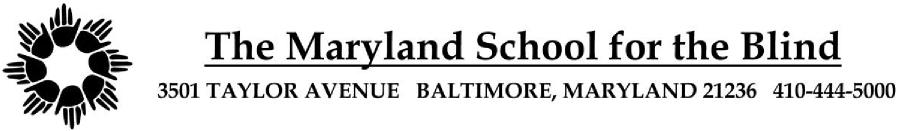 CONSENT TO RELEASE INFORMATION AND RECORDS(For students 14 or older)SY 2018-19STUDENT: 	DOB: PARENT/GUARDIAN: Postsecondary goals and transition services will be considered beginning no later than the first IEP to begin effect when your child turns 14 or older.  In order for MSB to share information or invite agencies such as those listed below, we must have your written consent.  Please review, complete, sign and, return this form as soon as possible.  I hereby authorize The Maryland School for the Blind to (check all that apply):    Release educational and psychological records on my child upon request    Invite a member of this agency to attend my child’s IEP or other school meeting    Provide information verbally upon request    Observe my child in his/her classroom and/or dorm environmentThe above information may be released to the following agencies and is for the purpose of IEP, program, and/or transition planning (check all that apply for your child):    Behavioral Health Administration (BHA)  	Contact: _  Phone or Email:    Developmental Disabilities Administration (DDA)	Contact:   Phone or Email:    Division of Rehabilitation Services (DORS)	Contact:   Phone or Email:    Local Health Department	Contact:   Phone or Email:     MMARS-RC Inc.	Contact:   Phone or Email:      Optimal Health Care	Contact:   Phone or Email:    Rare and Expensive Medical Care Services (REM)	Contact:   Phone or Email: -OVER-   Service Coordination Inc.	Contact:   Phone or Email:    The Coordinating Center at Kennedy Krieger	Contact:   Phone or Email:    Total Care Centers for Support Services	Contact:   Phone or Email:   Other:  Name of Agency: ___________________________________	Contact:   Phone or Email:   Other:  Name of Agency: ___________________________________	Contact:   Phone or Email: This release expires one year from the date of parent/guardian signature.Parent/Guardian (Printed Name)________________________________________________		_____________________Parent/Guardian Signature						DateReturn completed form to: Coordinator, Student ServicesThe Maryland School for the Blind3501 Taylor AvenueBaltimore, MD  21236Fax:  410-319-5737Questions?  Contact the Transition Coordinator at 410-444-5000, ext. 1382